Tisková zpráva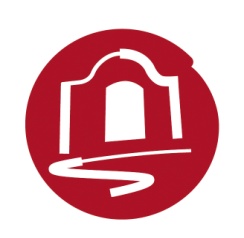 Soutěžte s námi o hodnotné ceny! Navštivte pět výstav 
o sklepních uličkách jižní Moravy ve vinařských obcích 
Nový Šaldorf, Pavlov, Bořetice, Prušánky, Znojmo a vyhrajte!

Zveme vás k návštěvě vinařských sklepních uliček a jejich příběhů. Můžete v nich prožít vlastní příběh, pokud se zúčastníte naší soutěže o dárky a tři pobyty ve vinařských oblastech. Co je tedy nutné udělat proto, abyste vyhráli? Navštívit vinařský kraj a prohlédnout si pět výstav a nasbírat do pamětní knížky, kterou obdržíte na výstavách, razítka. V příjemném prostředí vinných sklípků se nechat naladit historií výroby lahodného moku a příběhy, které sklepní uličky vyprávějí. Sto nejrychlejších návštěvníků s razítky odměníme v našem  Turistickém informačním centru Jižní Moravy na Radnické ulici v Brně skleničkou - koštovačkou na ručně tkaném závěsu. Z nich následně vylosujeme tři výherce, kteří navíc obdrží hlavní cenu. Tou bude víkend pro dvě osoby v hotelu Pavlov s bohatou snídaní bufetového typu a uvítacím drinkem. Hotel Pavlov se nachází v malebném prostředí Pálavy ve vinařské obci Pavlov, která leží na úpatí Děvína u vodní nádrže Nové Mlýny. Navštívit zde můžete velké množství rodinných sklepů a vinařství a ochutnat kromě široké nabídky místních vín i tradiční moravskou kuchyni. Neméně zajímavá bude i druhá cena - večer s banketem o sedmi chodech s vybranými víny ve vinných sklepech U Jeňoura a noclehem pro 2 osoby v pasivním hotelu Beatrice. Vinné sklepy U Jeňoura s ubytováním ve vinařské vesničce Prušánky - Nechory, nedaleko Lednicko-valtického areálu, nabízejí široké spektrum služeb a především originální domácí gastronomii. Hotel Beatrice, který je součástí sklepního areálu U Jeňoura, nabízí pohodlné ubytování v klidném prostředí nechorských vinic. Mimo jiné v důsledku toho, že se jedná o pasivní budovu, vyprodukuje ročně oproti obdobné, ovšem konvenčně vytápěné, budově o 72 tun oxidu uhličitého méně. Třetí cenou bude ochutnávka vín a ubytování pro dvě osoby na jednu noc v architektonicky unikátním hotelu Kraví hora. Byl vybudován v roce 2004 ve "Svobodné spolkové republice Kraví hora", která se rozprostírá v samém srdci Velkopavlovické vinařské oblasti a sousedí s 280 vinnými sklepy.


Soutěž trvá do 31.října 2013

Více informací najdete na www.sklepni-ulicky.cz
